CUADROS DE BONOS EN DOLARES al 29/11/2019SOBERANOS EN DÓLARES - PRECIOS EN PESOS ($ 71.9794) 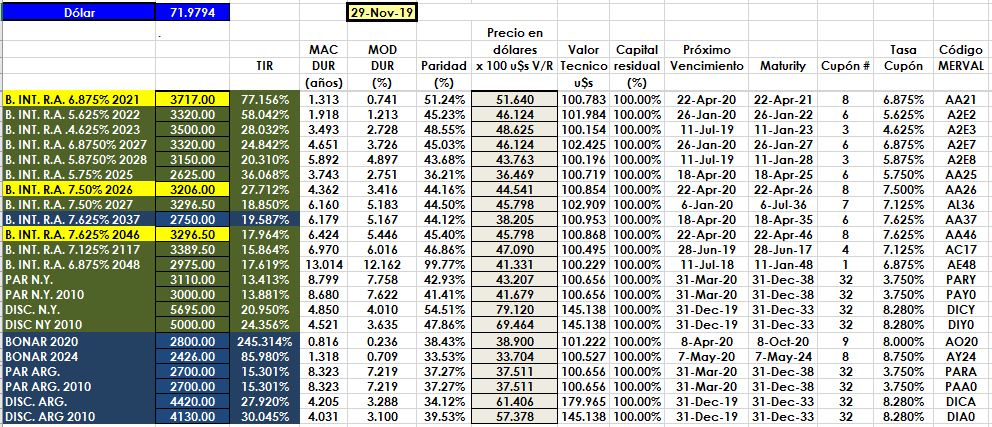 PRECIOS EN DÓLARES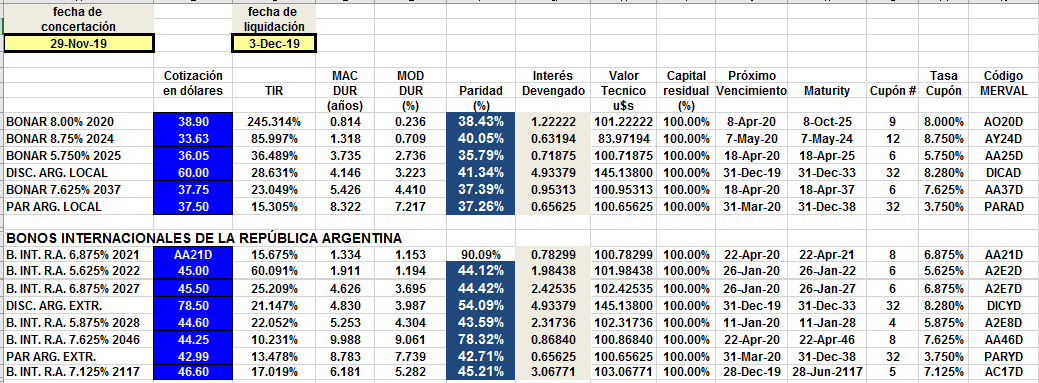 